NITHESH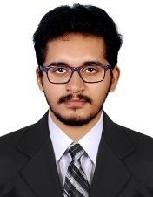 Dubai - UAEOBJECTIVETo pursue highly challenging ventures where I can contribute to the organizational goals, simultaneously acquire new technical skills and contribute constructively, with the fullest utilization of my technical experience and educational background to match the organization growth and strength.SUMMARYBE in Computer Science & Engineering, 2017- Shree Devi Institute of Technology-Visvesvaraya Technological University, Mangalore,Karnataka,India2 Years of Experience in Data Analysis, System Supporting and IT Administration in reputed Organizations in India.PROFESSIONAL EXPERIENCESSystem Engineer - ( Kerala ,India) (Oct 2018 – Sep 2019) -Redmount Technology is an international company based in Kerala focusing on Providing ecommerce and ERP Solutions and data analytics.Responsibility : Design , Development and deploy web based applicationsSoftware developer /IT Administrator - Chequecut Technologies Pvt Ltd , Bengaluru, Karnataka, India (Aug 2017 – Aug 2018) -Chequecut Technologies Pvt Ltd ,Bengaluru, Is a company based in Bangalore, India and It is involved in Computer games and Customized application Software development, Software publishing, consultancy and system support.Responsibility: Design and development of Application Software and Hardware/Software system maintenance and troubleshooting.PROJECTS DONEProject 1: PriceHistory - A web Portal that will notify price drop of a product in ecommerce sites like Amazon and flipkart. The webpage had a simple interface to accept email , product url and notify whenever the price drops using SMTP server. Tools used: flask, python, html, css, sql.Project 2: Ecommerce web portalA customized website with a unique offering enabling customer to order designer dresses and customize online using 3D modeling.Responsibility: involved in developing the customer care and feedback pages of the website. This involved developing web pages using jquery, bootstrap and consuming REST web services. I was also involved in backend development using JAVA and REST web services Tools Used: Java, HTML, CSS, JQUERY, Bootstrap.TECHNICAL KNOWLEDGEWindows and Linux/Unix Installation, configuration and trouble shootingUnix shell scriptingProficiency in Oracle & SQLExpertise in languages like PYTHON , JAVA , HTML etcProficiency in Microsoft Office Applications – Word, Excel , Power point & AccessTRAINING AND CERTIFICATIONAdvanced Diploma in Big Data Analytics -NIELT ( National Institute of Electronics and Information Technology) – A Government of India programCompleted diploma and certified in Big Data AnalyticsProject: "ANALYSIS OF BLACK FRIDAY SALES"Description: A brief analysis of a sales in retail store to improve sales and profit. Feature analysis, predictive modelling and Apriori ML algorithm are done and visualized using graphs.Tools: R Programming, PYTHON, maptplotlib, seaborn.Java Training - CourseCube Private Limited (Bangalore,India)PERSONAL DETAILSNationality: India.Date of Birth: 29/04/1994.: 29/04/1994.Marital status: Single.Visa Status: Visit Visa ( Expiry : 12/05/2020): Visit Visa ( Expiry : 12/05/2020)Email: nithesh-396944@gulfjobseeker.com I am available for an interview online through this Zoom Link https://zoom.us/j/4532401292?pwd=SUlYVEdSeEpGaWN6ZndUaGEzK0FjUT09Reference: Will be provide upon requestEmail: nithesh-396944@gulfjobseeker.com I am available for an interview online through this Zoom Link https://zoom.us/j/4532401292?pwd=SUlYVEdSeEpGaWN6ZndUaGEzK0FjUT09Reference: Will be provide upon requestEmail: nithesh-396944@gulfjobseeker.com I am available for an interview online through this Zoom Link https://zoom.us/j/4532401292?pwd=SUlYVEdSeEpGaWN6ZndUaGEzK0FjUT09Reference: Will be provide upon request